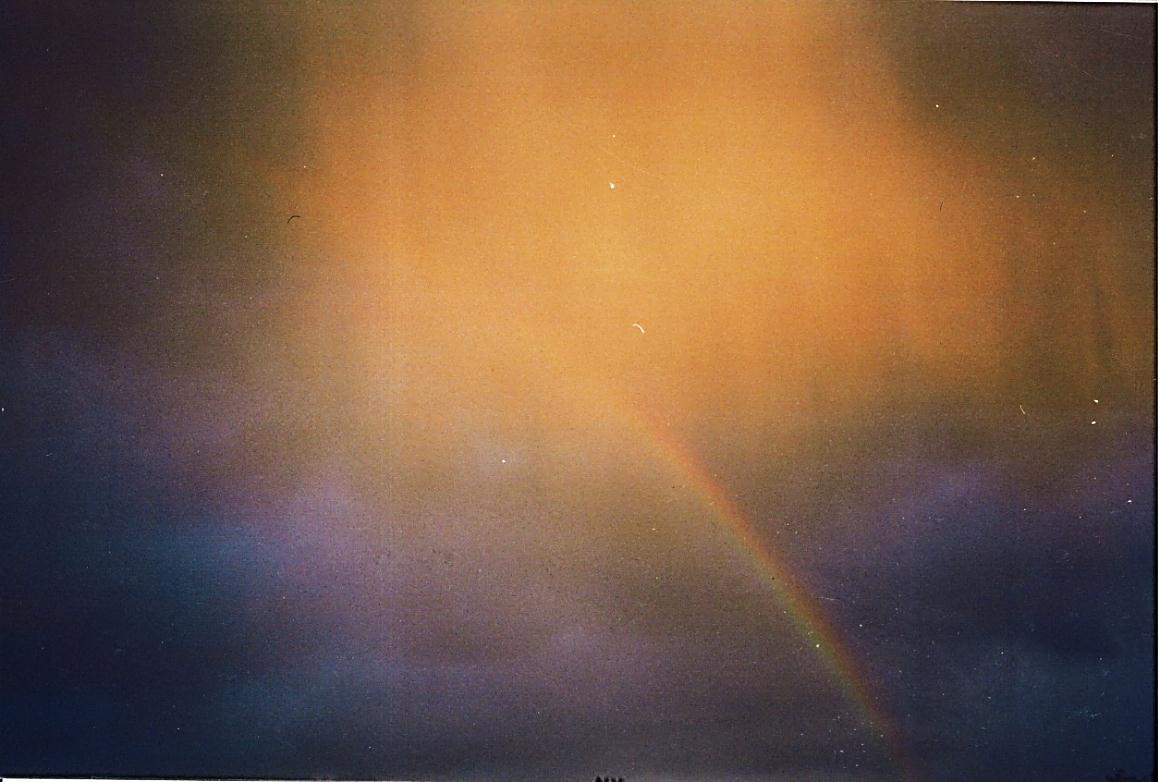 ARCOBALENOSette coloridall’alba al tramonto.Sette pensieri,uno per ogni giorno.Sette stradele vie che ho percorsoe che mi aspettano.Sette speranze per cancellare dai miei occhiil nero della disperazionee il bianco dell’oblio.